ANA Moves to Eliminate Bias Against Women From Ads and MediaThe Association of National Advertisers and its Alliance for Family Entertainment are out to eliminate bias against women from advertising and media, launching #SeeHer in an effort backed by the White House and tracked by ongoing consumer surveys. The ANA wants a 20% increase in the "accurate portrayal of all girls and women" in media by 2020.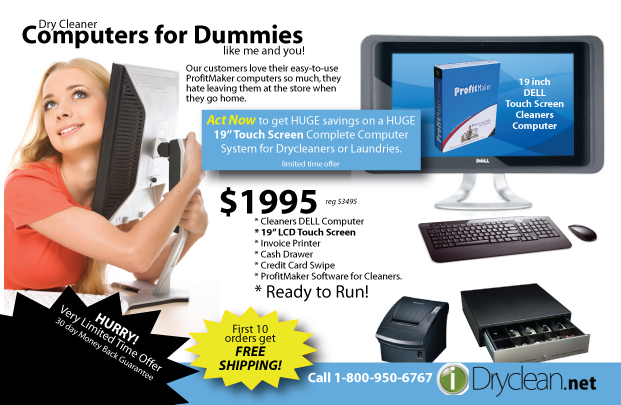 Advertising Age 6.17.16http://adage.com/article/cmo-strategy/ana-launches-seeher-campaign-improve-portrayal-women/304555/?utm_source=breaking_news_alerts&utm_medium=newsletter&utm_campaign=adage&ttl=1466775067